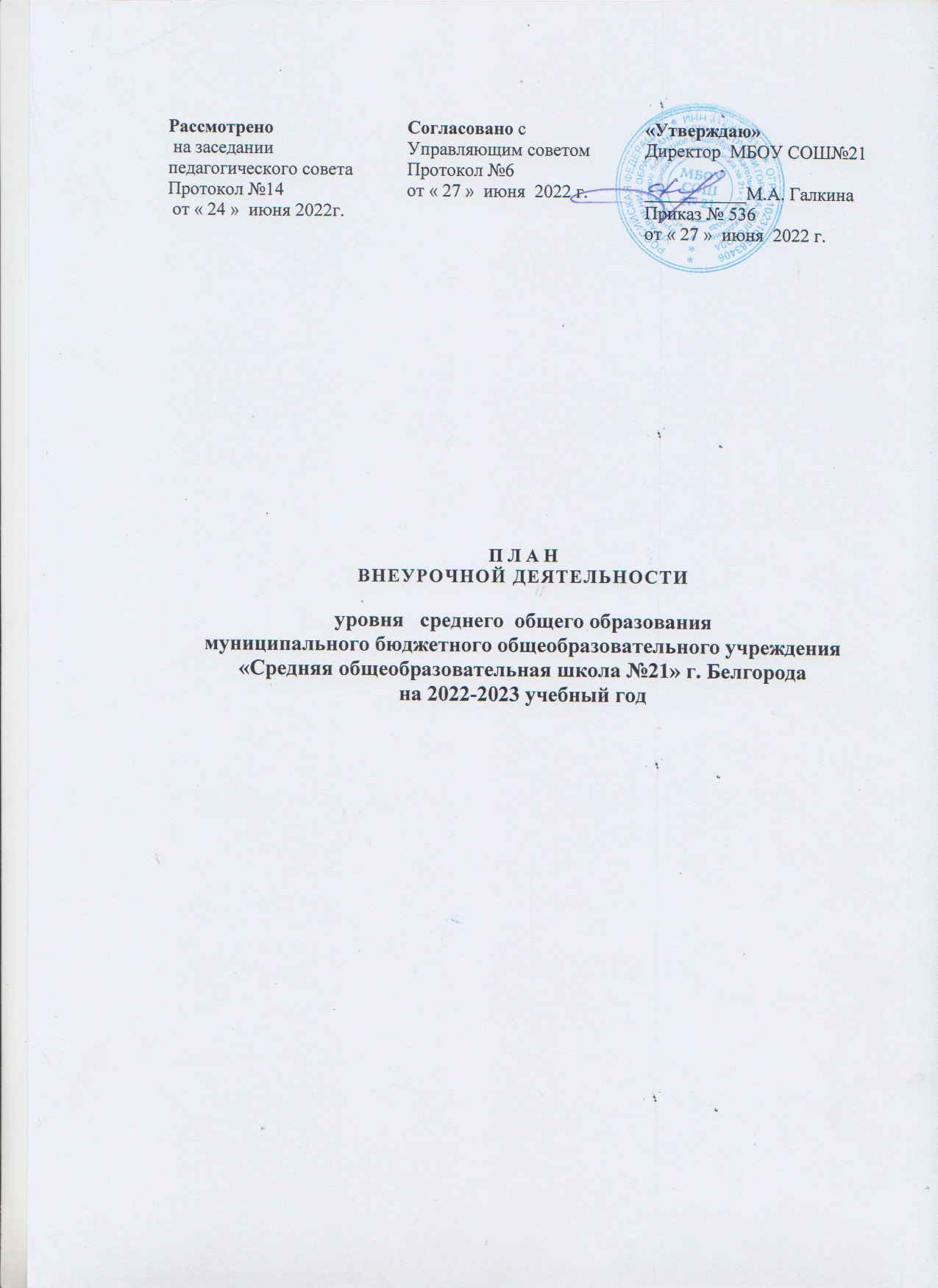 Пояснительная запискаУчебный план внеурочной деятельности обеспечивает введение в действие и реализацию требований Федерального государственного образовательного среднего общего образования и определяет общий и максимальный объем нагрузки обучающихся в рамках внеурочной деятельности, состав и структуру направлений и форм внеурочной деятельности по классам.План внеурочной деятельности разработан с учетом требований следующих нормативных документов:Федерального Закона от 29.12.2012 № 273-ФЗ «Об образовании в Российской Федерации» (с изменениями);Закона Российской Федерации «О санитарно-эпидемиологическом благополучии населения» от 12.03.99, гл. 3, ст. 28.II.2;Постановления Главного государственного санитарного врача Российской Федерации от 29.12.2010 № 189 «Об утверждении СанПиН 2.4.2.2821-10 «Санитарно - эпидемиологические требования к условиям и организации обучения в общеобразовательных учреждениях»;приказа Министерства образования Российской Федерации от 09.03.2004 г. № 1312«Об утверждении федерального базисного учебного плана и примерных учебных планов для образовательных учреждений Российской Федерации, реализующих программы общего образования»;приказа Министерства образования и науки Российской Федерации от 06.10.2009№ 373 «Об утверждении и введении в действие федерального государственного образовательного стандарта начального общего образования»;приказа Министерства образования и науки Российской Федерации от 17.12.2010№ 1897 «Об утверждении федерального государственного образовательного стандарта основного общего образования»;приказ Министерства образования и науки Российской Федерации от 17.05.2012 N 413 "Об утверждении федерального государственного образовательного стандарта среднего (полного) общего образования";Порядок организации и осуществления образовательной деятельности по основным общеобразовательным программам - образовательным программам начального общего, основного общего и среднего общего образования (утвержден приказом Министерства образования и науки Российской Федерации (Минобрнауки России) от 22.03. 2021 г. №115).Под внеурочной деятельностью в рамках реализации ФГОС СОО следует понимать образовательную деятельность, осуществляемую в формах, отличных от классно-урочной, направленную на достижение планируемых результатов освоения основной образовательной программы среднего общего образования.               Цель внеурочной деятельности:Создание условий для достижения обучающимися необходимого для жизни в обществе социального опыта и формирования принимаемой обществом системы ценностей, создание условий для многогранного развития и социализации каждого учащегося в свободное от учёбы время;Создание воспитывающей среды, обеспечивающей активизацию социальных, интеллектуальных интересов учащихся в свободное время, развитие здоровой, творчески растущей личности, с формированной гражданской ответственностью и правовым самосознанием, подготовленной к жизнедеятельности в новых условиях, способной на социально значимую практическую деятельность, реализацию добровольческих инициатив. Внеурочная деятельность организуется по следующим направлениям:Спортивно-оздоровительное направление создает условия для полноценного физического и психического здоровья ребенка, помогает ему освоить гигиеническую культуру, приобщить к здоровому образу жизни, формировать привычку к закаливанию и физической культуре;Духовно-нравственное направление направлено на освоение детьми духовных ценностей мировой и отечественной культуры, подготовка их к самостоятельному выбору нравственного образа жизни, формирование гуманистического мировоззрения, стремления к самосовершенствованию и воплощению духовных ценностей в жизненной практике;Социальное направление помогает освоить разнообразные способы деятельности: - трудовые, игровые, художественные, двигательные умения, развить активность и пробудить стремление к самостоятельности и творчеству.Общеинтеллектуальное направление предназначено помочь обучающимся освоить разнообразные доступные им способы познания окружающего мира, развить познавательную активность, любознательность;Общекультурная деятельность ориентирует на доброжелательное, бережное, заботливое отношение к миру, формирование активной жизненной позиции, лидерских качеств, организаторских умений и навыков.Для реализации внеурочной деятельности в школе организована оптимизационная модель внеурочной деятельности. Она заключается в оптимизации всех внутренних ресурсов школы и предполагает, что в ее реализации принимают участие все педагогические работники (классные руководители, педагог-организатор, социальный педагог, педагог-психолог, учителя по предметам). Координирующую роль выполняет классный руководитель, который в соответствии со своими функциями и задачами:взаимодействует с педагогическими работниками, а также учебно - вспомогательным персоналом общеобразовательного учреждения;организует в классе образовательный процесс, оптимальный для развития положительного потенциала личности обучающихся, в рамках деятельности общешкольного коллектива;организует систему отношений через разнообразные формы воспитывающей деятельности коллектива класса, в том числе, через органы самоуправления;организует социально значимую, творческую деятельность обучающихся;ведёт мониторинг посещаемости занятий внеурочной деятельности.Внеурочная деятельность для учащихся 10-11-х классов осуществляется в соответствии с учебным планом и расписанием занятий в объёме 10 часов в неделю. Продолжительность занятий внеурочной деятельности составляет 45 минут.Обеспечение учебного планаПлан внеурочной деятельности на 2022-2023 учебный год обеспечивает выполнение гигиенических требований к режиму образовательного процесса, установленных СанПиН 2.4.2.2821-10 «Санитарно-эпидемиологические требования к условиям и организации обучения в общеобразовательных учреждениях», и предусматривает организацию внеурочной деятельности в 10-11 классах, реализующих федеральные образовательные стандарты среднего общего образования. План внеурочной деятельности реализуется в соответствии с запросом обучающихся, их родителей (законных представителей). Занятия внеурочной деятельности осуществляются при наличии рабочих программ, рассмотренных на методических объединениях, согласованных с заместителем директора и утверждённых директором школы.Особенности плана внеурочной деятельности в соответствии с требованиями ФГОС СОО.План внеурочной деятельности определяет состав и структуру направлений, формы организации, объём внеурочной деятельности, продолжительность занятий с учётом интересов обучающихся и возможностей образовательной организации. Внеурочная деятельность осуществляется непосредственно в образовательной организации. План внеурочной деятельности направлен на достижение обучающимися планируемых результатов освоения основной образовательной программы среднего общего образования.Ожидаемые результаты внеурочной деятельности ФГОС среднего (полного) общего образования.   В ходе реализации планирования внеурочной деятельности учащиеся 10-11-х классов получают практические навыки, необходимые для жизни, формируют собственное мнение, развивают свою коммуникативную культуру. Обучающиеся старших классов  ориентированы на формирование положительного отношения к базовым общественным ценностям; приобретение обучающимися социального опыта; самостоятельного общественного действия. В определении содержания планирования внеурочной деятельности школа руководствуется педагогической целесообразностью и ориентируется на запросы и потребности учащихся и их родителей. В соответствии с образовательной программой, внеурочная деятельность должна иметь следующие результаты:достижение обучающимися финансовой  грамотности;формирование познавательной мотивации, определяющей постановку образования;успешное овладение учебного предмета учебного плана;предварительное профессиональное самоопределение;высокие коммуникативные навыки;сохранность физического здоровья учащихся в условиях школы.Максимальный результат проектируется согласно описанию компетентностей образа выпускника среднего общего образованияОбщеобразовательное учреждение укомплектовано педагогическими кадрами и обладает материально - технической базой для осуществления образовательной деятельности согласно данному учебному плану.Пояснительная записка является инструментом реализации образовательной программы.План внеурочной деятельности на уровне среднего общего образования МБОУ СОШ №21 г. Белгорода на 2022-2023 учебный год(недельный)План внеурочной деятельности на уровне среднего общего образования МБОУ СОШ №21 г. Белгорода на 2022-2023 учебный год(годовой)Формы организациивнеурочной деятельности10 класс11 классНаправления внеурочной деятельностиНаправления внеурочной деятельностиНаправления внеурочной деятельностиДуховно-нравственное направлениеДуховно-нравственное направлениеДуховно-нравственное направлениеСистема тематических классных часов, встречи и беседы с интересными людьми,  экскурсионнаядеятельность,  реализация досуговыхпрограмм11Социальное направлениеСоциальное направлениеСоциальное направлениеКурс «Нравственные основы семейной жизни»11Курс «Финансовая грамотность»11Интенсивы (реализация программы «Школа экологической грамотности»,  спецкурс «За здоровый образ жизни», волонтерская деятельность, часы правовых знаний)22Курс «Разговоры о важном»11Общеинтеллектуальное направлениеОбщеинтеллектуальное направлениеОбщеинтеллектуальное направление«Искусство устной и письменной речи»1                     1ОбщекультурноеОбщекультурноеОбщекультурноеИнтенсивы	(реализация	культурно-досуговыхпрограмм, посещение объектов художественной культуры, краеведческая, поисковая деятельность)11Спортивно-оздоровительноеСпортивно-оздоровительноеСпортивно-оздоровительноеКурс «Волейбол»1 Интенсивы	(дни здоровья, спортивныесоревнования, профилактика вредных привычек, тематические беседы, реализация программы «Полезные привычки в рамках спецкурса «Мы за ЗОЖ»)21Объём нагрузки1010Направление внеурочной деятельностиФорма организации внеурочной деятельностиВиды внеурочной деятельности10 классКоличество часов за год11 классКоличество часов за годДуховно-нравственное направлениеЭкскурсии Досугово-развлекательный9999Духовно-нравственное направлениеВстречи с интересными людьмиИнформационный час9999Духовно-нравственное направлениеМесячник патриотического воспитания, «Вахта памяти», «Кадетская весна», мероприятия  к 9 мая и 5 августаСмотр строя и песни,соревнования по стрельбе,спортивныесоревнования, Пост у Вечного огня, кадетский бал16161616Количество часов за годКоличество часов за год34343434Общеинтеллектуальное направлениеКурс «Искусство устной и письменной речи»Курс внеурочной деятельности34343434Количество часов за годКоличество часов за год34343434СоциальноенаправлениеКурс «Нравственные основы семейной жизни» Курс внеурочной деятельности34343434СоциальноенаправлениеКурс «Финансовая грамотность»Курс внеурочной деятельности34343434СоциальноенаправлениеЧасы правовых знанийПроблемно- ценностное общение9999СоциальноенаправлениеРеализация программы «Школа экологической грамотности»Проблемно- ценностное общение18181818Социальноенаправление Курс «Разговоры о важном»Классный час34343434СоциальноенаправлениеСоциальныеакции «Белый цветок», «Мы рядом», новогодние утренники для детей микрорайонаСоциальная волонтёрская помощь41414141Количество часов за годКоличество часов за год170170170170Спортивно- оздоровительноенаправлениеКурс «Волейбол»Курс внеурочной деятельности003434Спортивно- оздоровительноенаправлениеДни здоровья, спортивные соревнования, тематические беседы, реализация программы «Полезные привычки в рамках спецкурса «Мы за ЗОЖ»Проблемно- ценностноеобщение68683434Количество часов за годКоличество часов за год68686868ОбщекультурноенаправлениеСистема творческой деятельности в соответствии с воспитательными планамиклассных руководителей, посещение музеев города, театров, филармонии, кинотеатров.Досугово- познавательная деятельность34343434Количество часов за годКоличество часов за год34343434ИтогоИтого340340340340